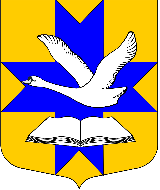 Совет депутатов муниципального образованияБольшеколпанское сельское поселениеГатчинского муниципального районаЛенинградской областиТРЕТИЙ СОЗЫВРЕШЕНИЕот  17 марта  2016 г.                                                                             № 22В соответствии с Федеральным законом от 06 октября 2003г. № 131-ФЗ «Об общих принципах организации местного самоуправления в Российской Федерации», Областным законом Ленинградской области от 14.12.2012г. №95-оз «О содействии развитию на части территорий муниципальных образований Ленинградской области иных форм местного самоуправления», руководствуясь Уставом муниципального образования Большеколпанское сельское поселение, в соответствии  с решением Совета депутатов муниципального образования Большеколпанское сельское поселение  № 120 от 21.12.2006 «Об утверждении Положения о собраниях граждан, конференциях граждан (собраниях делегатов) на территории муниципального образования Большеколпанское сельское поселение Гатчинского муниципального района Ленинградской области», с решением Совета депутатов муниципального образования Большеколпанское сельское поселение 
№ 23 от 16.05.2013 г. «Об утверждении Положения об организации деятельности старост, общественных советов на территории муниципального образования Большеколпанское сельское поселение Гатчинского муниципального района Ленинградской области»Совет депутатов муниципального образования Большеколпанское сельское поселениеРЕШИЛ:1.Назначить проведение  собрания жителей части территории Большеколпанского сельского поселения  Гатчинского муниципального района Ленинградской области:  д.Вопша на 11 часов  23 апреля 2016 года2.  Регистрация участников  собрания  начинается за 30 минут до  указанного выше времени проведения Собрания.           3. Рекомендовать следующую повестку дня собраний жителей:1.Отчет старосты деревни Тюнни В.А. о проделанной работе на  части территории  Большеколпанского сельского поселения.          2.Благоустройство территории за 2-х этажными домами в рамках программы           «Создание условий для эффективного  выполнения органами местного             самоуправления своих полномочий»                     3.Разное. 4. Представителем  инициатора проведения собраний, уполномоченным  открыть собрание граждан и председательствовать на нем  определить Федорова Д.И.            5. Решение подлежит официальному опубликованию  и размещению  на              официальном сайте муниципального образования Большеколпанское сельское               поселение.6. Настоящее решение вступает в силу со дня его официального опубликования.             Глава муниципального образованияБольшеколпанское сельское поселение                                      О. В. Лиманкин«О проведении собраний жителей на территории  муниципального образования Большеколпанское сельское поселение»